Har lokallaget fått frifondmidler tidligere dette kalenderåret? _____Hvis ja, hvor mye har dere igjen? ________Vi søker nå om kr ___________ i frifondmidler. Dato/sted: _______________ Signatur voksenkontakt: _______________________________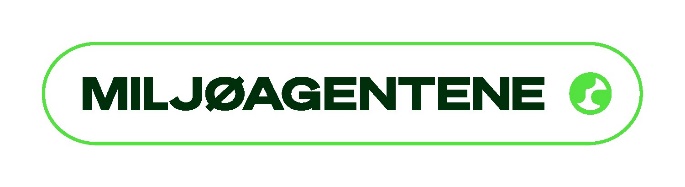 Søknad om frifondmidler 2024Søknad om frifondmidler 2024Søknad om frifondmidler 2024Navn på lokallag:Navn på lokallag:Navn på lokallag:Dato for årsmøtet:Dato for årsmøtet:Dato for årsmøtet:Søknadsfrist er 15. september. Midlene må brukes og rapporteres for innen 15. september neste år.Frifondmidler kan ikke utbetales før:Frifondrapport for tidligere midler er godkjent.Årsrapport og årsregnskap for i fjor er godkjent.Årsmøtet i år er gjennomført.Akseptskjema for frifondmidler er returnert. Akseptskjema sendes ut når søknad er behandlet.Utfylt skjema sendes post@miljoagentene.no.Søknadsfrist er 15. september. Midlene må brukes og rapporteres for innen 15. september neste år.Frifondmidler kan ikke utbetales før:Frifondrapport for tidligere midler er godkjent.Årsrapport og årsregnskap for i fjor er godkjent.Årsmøtet i år er gjennomført.Akseptskjema for frifondmidler er returnert. Akseptskjema sendes ut når søknad er behandlet.Utfylt skjema sendes post@miljoagentene.no.Søknadsfrist er 15. september. Midlene må brukes og rapporteres for innen 15. september neste år.Frifondmidler kan ikke utbetales før:Frifondrapport for tidligere midler er godkjent.Årsrapport og årsregnskap for i fjor er godkjent.Årsmøtet i år er gjennomført.Akseptskjema for frifondmidler er returnert. Akseptskjema sendes ut når søknad er behandlet.Utfylt skjema sendes post@miljoagentene.no.Dette vil vi bruke penger på frem til 15. september 2025:Dato/måned gjennomføringKostnadSUM: